Linguistica italianaa.a. 2018-19; 12 CFUdocente: Prof.ssa Maria Vittoria Dell’AnnaCorso di laurea: Scienze della Comunicazione	Semestre: I; ore di lezione: 60Titolo: Variazione e varietà linguistiche nell’Italia di oggi. Contenuti del corso; obiettivi, abilità da acquisireContenutiLa variazione linguistica. L’italiano contemporaneo e le sue varietà; l’italiano standard; linee di tendenza. Le strutture dell’italiano. Fonologia e grafia; morfologia e morfosintassi; sintassi della frase, sintassi del periodo; punteggiatura, ordine delle parole e sintassi marcata; lessico e morfologia lessicale.Il testo e le tipologie testuali; elementi di testualità. Breve profilo di storia della lingua italiana dalla nascita dell’italiano a oggi.Obiettivi, abilità da acquisireIl corso mira 1) a far conoscere la variazione linguistica in dimensione sincronica, le varietà del repertorio linguistico italiano dall’Unità d’Italia a oggi e gli sviluppi e le tendenze dell’italiano contemporaneo. Specifica attenzione verrà prestata al rapporto tra lingua e mezzi di comunicazione (radio, tv, stampa, Internet) e al tema dei linguaggi settoriali (tra gli altri: politica, diritto e istituzioni, burocrazia), su cui si organizzeranno percorsi di approfondimento anche in forma partecipata e laboratoriale; 2) a far conoscere i principali momenti della storia linguistica del nostro Paese (dalla nascita dell’italiano a oggi). Al termine del corso gli studenti acquisiranno 1) la capacità e l’abilità di descrivere e interpretare i fatti linguistici contemporanei (anche con riferimento o a partire dall’analisi di testi parlati, scritti e trasmessi di varia natura e di vario genere) e di individuare, osservare e valutare il ruolo dell’italiano nella società della comunicazione; 2) la capacità e l’abilità di descrivere e interpretare le vicende linguistiche italiane secondo la dimensione diacronica.Programma e testi per la preparazione dell’esame • A - studenti frequentanti1) I contenuti delle lezioni e i materiali di volta in volta distribuiti e commentati.2) C. Giovanardi, E. De Roberto, L’italiano: strutture, comunicazione, testi, Pearson, 2018. 3) S. Morgana, Breve storia della lingua italiana, Roma, Carocci, 2009 (ristampa 2018).• B - studenti non frequentanti1) I. Bonomi, A. Masini, S. Morgana, M. Piotti, Elementi di linguistica italiana, Roma, Carocci, 2014. 2) G. Antonelli, L’italiano nella società della comunicazione 2.0, Bologna, il Mulino, 2016.3) R. Gualdo, L’italiano dei giornali, Roma, Carocci, 2017.PrerequisitiBuona conoscenza della grammatica italiana (fino al livello di preparazione usualmente richiesto a uno studente di scuola secondaria di secondo grado).Docenti coinvolti nel modulo didatticoDocente titolare.Metodi e materiali didattici; modalità di esecuzione delle lezioni.Lezione frontale, in italiano, anche con l’ausilio di strumenti informatici; lettura e commento linguistico di testi; discussione di materiali forniti in aula e consultazione di materiale bibliografico. Sono previsti approfondimenti tematici, accompagnati da momenti di autoverifica e da esercitazioni mirate con correzione e discussione collettiva e di gruppo in aula.La frequenza delle lezioni è vivamente consigliata.Modalità di valutazione degli studentiProva scritta, fissata soltanto nel primo appello della prima sessione d’esame, sul programma segnalato alla lettera A (per gli studenti frequentanti) o alla lettera B (per gli studenti non frequentanti) della sezione “Programma e testi per la preparazione dell’esame”. La prova consisterà in un test a domande aperte e chiuse. La prova valuterà conoscenza e padronanza dei contenuti e originalità di elaborazione scritta anche con riferimento al lessico tecnico della disciplina. Chi non superi la prova o ne rifiuti il voto sosterrà l’esame orale in appelli successivi al primo.Prova orale, in tutte le sessioni d’esame. Il colloquio verterà sul programma d’esame segnalato alla lettera A (frequentanti) o alla lettera B (non frequentanti) della sezione “Programma e testi per la preparazione dell’esame”. Il colloquio valuterà conoscenza e padronanza dei contenuti e originalità di elaborazione anche con riferimento al lessico tecnico della disciplina.Modalità di prenotazione dell’esame e date degli appelli Gli studenti si prenoteranno agli esami utilizzando esclusivamente il sistema VOL. La date degli esami saranno comunicate per tempo. Gli esami orali si svolgeranno nello studio n. 1 dell’edificio Codacci Pisanelli (con inizio alle ore 9, se non diversamente specificato in bacheca).Commissione d’esameMaria Vittoria Dell’Anna, Immacolata Tempesta, Salvatore De Masi.Lecce, giugno 2018 			Maria Vittoria Dell’Anna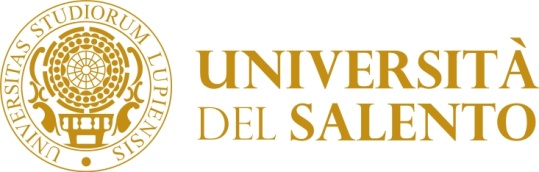 FACOLTÀDI LETTERE, FILOSOFIA, LINGUE E BENI CULTURALI